Increase Vocabulary in the Winter!Name 3-5…Things that are coldToysThings you wear when it’s coldThings you do in the snowThings at the North PoleAnimals that live in cold weather/Arctic animalsThings you put on a Christmas treeThings that are greenThings that are redDescribe these words using the cues at the bottom of the page…     Cookie	           Reindeer	         Snowman	            Sled		 Candy Cane		  Boots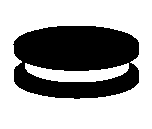 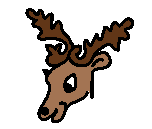 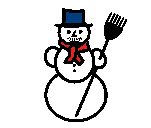 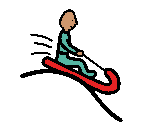 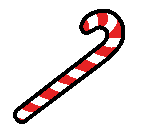 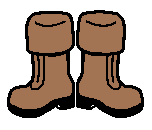 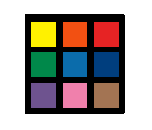 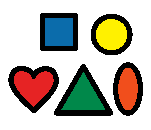 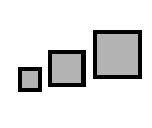 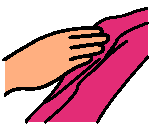 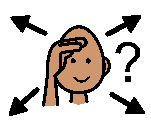 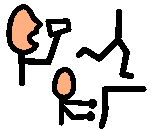 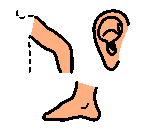 What color is it?   What shape is it?   What size is it?   What does it feel like?   Where do you find it?   What do you do with it?   What parts does it have? 